Saugomų kultūros paveldo objektų tvarkybos darbų finansavimo tvarkos aprašo3 priedas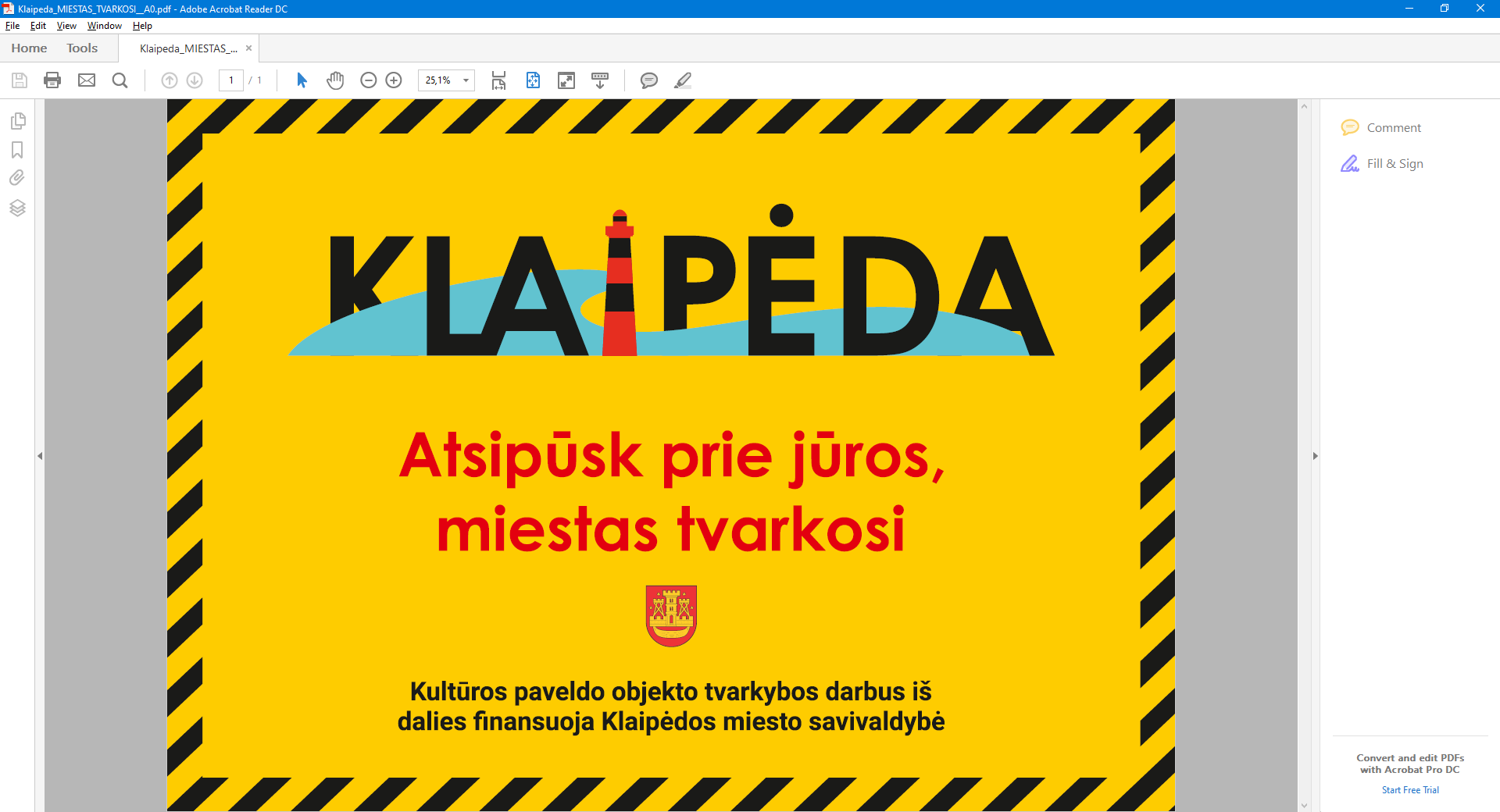 